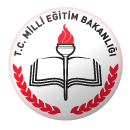 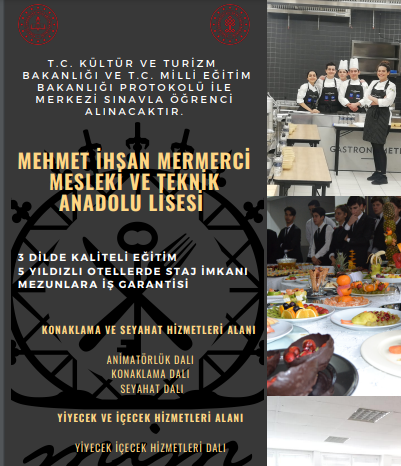 2021/2022 EĞİTİM ÖĞRETİM YILIBRİFİNG DOSYASI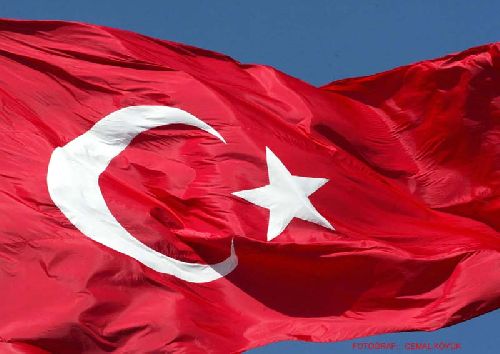                                                  İstİklÂl marşıBRİFİNG DOSYASI 2021/ 2022 EĞİTİM ÖĞRETİM YILI                                                                           İÇİNDEKİLER    BÖLÜMOkulumuzun Yeri, Haritası, İletişim Bilgileri, Kurum Kodu, Seviyesi ......................................syf:4Okulumuzun Amaçları .........................................................................................syf:5BÖLÜMOkulumuzun Tarihçesi ......................................................................................................... syf:6Başarılarımız........................................................................................................................syf:7Okulumuzun Misyonu ve Vizyonu……………………………………………………………………………………… syf:8Okulumuzun İlkeleri ve Değerleri.........................................................................................syf:8Okulumuzun GZFT(SWOT) Analizi (Güçlü ve Zayıf Yönlerimiz, Fırsatlar ve Tehditler) .............................................................. syf: 9-12Okulumuz Hakkında Bilinmesi GerekenlerAday öğrencileri için bilgilendirme ……………………................................................................syf:13Öğrenci Kılık Kıyafetleri ...................................................................................................... syf:13Beceri Eğitim Uygulamaları .................................................................................................syf: 14Bina ve Donanım Durumu ...................................................................................................syf: 15-16Okul Kat Planları ................................................................................................................ syf: 17-20Yeniliklerimiz …………………………………………………………………………………………………………………..syf:21-23Adile Mermerci Uygulama Oteli Hakkında Bilinmesi GerekenlerGenel Bilgiler......................................................................................................................syf: 24-27BÖLÜMOkulumuzun Teşkilat Yapısı ................................................................................................ syf: 29Kadromuz ...........................................................................................................................syf: 30-32Alanlarımız ve Dallarımız ....................................................................................................syf:33Sınıf/Şube Öğrenci Sayıları .................................................................................................syf:34Sınıf Öğretmenleri Listesi ...................................................................................................syf:35Norm Kadro Durumu .................................................................................................... .... syf: 36Sınıflar Bazında Çerçeve Öğretim Programı/ Haftalık Ders Çizelgeleri ................................ syf: 37-51Okulumuzdaki Kurul ve Komisyonlar..................................................................................syf: 52-53Okulumuzdaki Sosyal Kulüpler ve Kutlanacak Günler/Haftalar ..........................................syf: 54-55İstatistikler ........................................................................................................................syf: 56-57Kaynakça...................................................................................................................................syf:57BÖLÜMSümer mh. 24 sk. No 2 Zeytinburnu/İstanbul 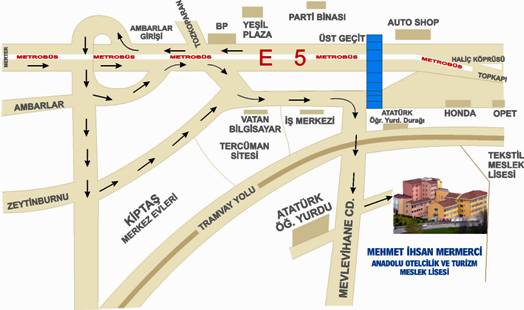 Telefon: 0212 582 06 36  Dahili 134Web Adresi: http://mimotml.meb.k12.trE- Posta Adresi: 349963@meb.k12.trKurum Kodu: 349963Seviyesi: Orta Dereceli Meslek Lisesi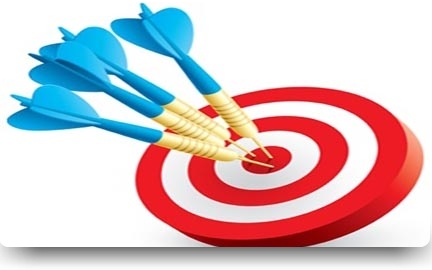 Tüm öğrencilerin okul, toplum ve iş yaşantıları arasındaki ilişkileri öğrenmesine yardımcı olmak,Okulumuzu kendi alanındaki diğer okullar arasında zirveye çıkarmak,Eğitimin gelişen teknoloji ortamı içinde öğrencilere ulaşmasını sağlamak,Sektörün ihtiyaçlarına göre donanımlı ara eleman yetiştirmek,Öğrencilerimize uluslararası kurumlar zincirine bağlı işletmelerde aranan özelliklere sahip mesleki bilgileri verebilmek,  Öğrencilerin seçtikleri alanlar doğrultusunda, onları yüksek öğrenime hazırlamak,Öğretmen, öğrenci, veli, işletme koordinasyonu yaparak eğitimde bütünlük sağlamaktır        II.   BÖLÜM           “Mehmet İhsan Mermerci Anadolu Otelcilik ve Turizm Meslek Lisesi” adıyla,  1994/95 Eğitim Öğretim yılında İstanbul Sanayicilerinden Mustafa İhsan MERMERCİ’nin eşi Adile MERMERCİ ile oğullarından Suha MERMERCİ ve eşi Klara Gudrun MERMERCİ tarafından inşası yaptırılarak, Milli Eğitim Bakanlığına devredilmiştir. Okulumuzun adı (Mustafa İHSAN Mermerci ile vefat Eden oğlu MEHMET Ata Mermerci) beyefendilerin isimlerinden oluşmuştur. Otelimizin Adı Adile MERMERCİ hanımefendinin adını almıştır. 14.000 m2 arazi üzerinde 2000 m2 oturuma sahip birbirine bağlantısı olan, Otel ve Eğitim ünitesi olmak üzere iki ayrı binadan meydana gelmektedir. Okulumuzun adı 2014 yılında Mehmet İhsan Mermerci Meslek ve Teknik Anadolu Lisesi olarak değişmiştir.        2005 yılında İngiltere’ye de beceri eğitimi için 7 öğrenciyle başlayan yurt dışı beceri eğitimi uygulaması 2007 yılında İngiltere, 2008 Hollanda, İspanya, İngiltere öğrenci değişim programlarıyla devam etmiştir. Okulumuzun işe yerleştirme ve takibi konusunda uygulamaları benzer okullara örnek teşkil etmektedir.           Eğitim öğretime açıldığı tarihten itibaren İstanbul ilinde “Kaliteli Hizmet ve Kaliteli Eğitim” anlayışıyla faaliyetine devam eden okul 2010 Yılında ISO 9001: 2008 Kalite Belgesi sahibi olmuştur.            Proje tabanlı beceri yarışmalarında dalında en çok proje üreten okul olma özelliğini elinde bulunduran okulumuz, il yarışmalarında değişik dereceler elde etmiş/etmektedir.           İstanbul’da işletmeler tarafından tercih edilmede en önde olan okul ( büyük ölçekli işletmelere yerleştirilen öğrenci sayıları, (işletme memnuniyeti anket sonuçları %97) olmuştur.           Sosyal sorumluluk projeleri kapsamında istihdamı kolaylaştırıcı meslek kursları düzenleyerek sertifika eğitimi vermektedir. 2009 Yılında TUREİS Projesi kapsamında sertifikası olmayan turizm orta ve alt düzey personellere sertifika kazandırılmıştır. Dış paydaşlarla eğitim-öğretim programları hazırlayıp uygulamaktadır. Bu kapsamda İstanbul Büyükşehir Belediyesi işbirliği ile taksi sürücüleri eğitimden geçirilerek sertifikalandırılmıştır. Uzun vadede ulusal ve uluslararası düzeyde yapılacak işbirliği protokolleriyle çalışma alanı genişletilecektir. 2010 yılında Çocuk Esirgeme Kurumu işbirliği ile kurumun gözetimindeki öğrencilere sosyal sorumluluk kapsamında Servis Elemanlığı (Garson) sertifika programı düzenlenmiştir. 2009 yılında doğrudan İŞKUR ile Halkla İlişkiler ve Organizasyon, Kat Hizmetleri Sertifika programı uygulanarak katılımcılar sertifika sahibi olmuşlardır. 2010 yılında İŞKUR-Zeytinburnu Belediyesi işbirliği ile mesleki yeterliliği olmayanlara Kat Hizmetleri, Aşçılık dallarında sertifika programı düzenlenmiştir.  	Görüldüğü üzere sadece örgün eğitim kapsamında faaliyet gösteren bir kurum olma durağanlığından her geçen gün yeni yönelimler gerçekleştiren kurum özelliği taşımaktadır.        2014/2015 Eğitim Öğretim yılında, Surp Pırgiç Ermeni Hastanesi Vakfı Zibeç (Zihinsel ve Bedensel Engelli Çocuklara Yardım Kolu) Bölümü ile birlikte yürüttüğümüz YETENEK ENGEL TANIMAZ adlı proje kapsamında okulumuz öğretmen ve öğrencilerinin eğitim verdiği engelli öğrencilerimizden Serkan SUNA ve Edvard IRMAK; 13. Uluslar arası İstanbul Mutfak Günlerinde yapılan yarışmalarda (13. International İstanbul Gastronomy Festival) Altın Madalya kazandılar. Aynı festivalde, Restoran Tatlı Tabağı yarışmasında, öğrencilerimiz Rabia KARAMAN, Aleyna KATILMAZ ve Modern Türk Mutfağın dalında yarışan, Dilara KÜÇÜKTEKİN, Ercan ERKOCAASLAN ve Maha Mukaram GARİB’i gümüş madalya kazanmıştır.              Avrupa Birliği Katılım Öncesi Mali Yardım Aracı İnsan Kaynaklarının Geliştirilmesi Operasyonel Programı  kapsamındaki Avrupa´da Şeker Hamuru ve Modelleme Yöntem ve Tekniklerinin İncelenmesi başlıklı projemiz için, 2014/2015 eğitim öğretim yılında öğrencilerimiz İspanya ve Hollanda’da iki haftalık eğitim almış ve staj yapmıştır.             2015/2016 Eğitim Öğretim yılında öğrencilerimiz, katıldıkları çeşitli yarışmalarda dereceler kazanmıştır. TÜYAP 14. Uluslararası Mutfak Günleri kapsamında yapılan yemek yarışmalarında çeşitli kategorilerde Abdullah Haydar AKBAL, Berkcan DEVEÇEKER, Oktay TOPAL, Metin YAVUZ, Ayşenur ALTUN isimli öğrencilerimiz altın ve gümüş madalya kazanmıştır.           2015/2016 Eğitim Öğretim yılında Çeşme’de düzenlenen “Ulusal 2. Genç Turizmciler” kapsamında konaklama ve seyahat hizmetleri alanından Gökhan KARANLIKOĞLU Türkiye 3.’sü; yiyecek içecek hizmetleri alanından Furkan ÇELİK Türkiye 1.’si olmuştur.         2015/2016 Eğitim Öğretim yılında Trakya Aşçılar Derneği 1. Uluslararası Yemek Şöleni Yemek Festivali kapsamında 200’den fazla şef, öğrenci ve aşçı adayının katıldığı yemek yarışmalarında öğrencilerimizden Ali SALMAN ve Esra YENİBAYRAK gümüş madalya, Furkan KESKİN bronz madalya kazanmıştır.       2015/2016 Eğitim Öğretim yılında okulumuz 11. Sınıf öğrencilerinden bir grup,  iki öğretmenimizle birlikte Avrupa Haftası kapsamında Almanya’ya giderek “Branç Masası” konseptinde ülkemizi temsil etmiştir. Bu Yılda 2018/2019  ÖSYM istatistikleri doğrultusunda elde edilen bilgilerle üniversiteye yerleşme başarısında alanında en önde olan kurumumuz geleceğe yönelirken var olan başarısını yükseltme azmi ve kararlılığında olacaktır.            2018/2019 Yılları itibarı ile bakıldığında kısa bir sürede Otelcilik ve Turizm Sektörüne kazandırılan 2500’e yakın yetişmiş işgücünün (mezunlarımız) sadece ulusal istihdam sahasında değil kıtalara yayılması sonucundan hareketle vizyonumuzu oluşturmada etkili bir güç, stratejilerimizi belirlemede bir pusula olacaktır.                 Köklü geçmişimize sahip çıkan ,Ülkesine karşı sorumluluklarını yerine getiren ,Etik değerlere saygılı Aklın ve Bilimin ışığında yetenekli , kaliteli Eğitim kadrosu  ile gençlerimizi yetiştirmek İlkemiz ve Varlık Nedenimizdir.             Yetenekleri ve becerileri doğrultusunda , gelişime açık,  girişimci, kendisi ve çevresi ile barışık Evrensel değerlere sahip, ilkeli , Türkiye ve Dünya Miraslarına sahip çıkacak, Vatanını seven ve Yabancı Dil yeterliliğine haiz  bireyler yetiştirmek Kurumsal olarak ilkemizdirAtatürk ilke ve inkılaplarını esas alırız.Okulumuzun kuruluş amacı olan mesleki eğitimin ülke geleceğine yön vereceğine inanırız.Başarını “ben” anlayışına değil “biz” anlayışına bağlı olduğuna inanırız.Demokratik ortamın yaşatılması ve bütün öğrencilerin öğrenme sürecine etkili katılımının sağlanmasını vazgeçilmez bir unsur olarak görürüz.Sürekli gelişimin ilk şartının değişim ve değişimin ilk şartının da yeniliklere ön yargısız yaklaşım olduğuna inanırız.Fırsat eşitliğini okulda yaşatırız.Kurum çalışanları ve öğrencilerimiz, Zeytinburnu Mehmet İhsan Mermerci Mesleki ve Teknik Anadolu Lisesi ailesinin bir ferdi olmanın sorumluluğunu bilir ve bu anlayışla hareket eder.Ailelerin eğitim sürecine etkili katılımının önemine inanır, onların istek ve önerini dikkate alırız.Öğrenci, toplum ve aile beklentileri odaklı çalışırız.Eğitimde ve çalışma hayatında disiplinin önemine inanırız.1. Okulumuzda Konaklama ve Seyahat Hizmetleri ile Yiyecek İçecek Hizmetleri alanı bulunmaktadır. Konaklama ve Seyahat Hizmetleri alanı içinde Konaklama Hizmetleri ve Seyahat Acenteciliği dalları, Yiyecek İçecek Hizmetleri alanı içinde ise Yiyecek İçecek Hizmetleri dalı yer almaktadır. 2. Okulumuz, merkezi sınav ile öğrenci kabul etmektedir. Okulumuza yerleşmeye hak kazanan öğrenciler ayrıca mülakata tabi tutulmaktadır. 3. Okulumuz yabancı dil ağırlıklı olup, ikinci ve üçüncü yabancı dil zorunlu olarak okutulmaktadır. Proje/Protokol Okulu olmamızdan dolayı 9. sınıfta haftada 20 saat yabancı dil eğitimi verilmektedir. (İngilizce/Rusça/Almanca) 4. Öğrencilerimiz 10. ve 11. sınıfların yaz aylarında İstanbul’un seçkin otellerinde ve seyahat acentalarında zorunlu staj yapmaktadırlar. 5. Okulumuzdan mezun olan öğrenciler üniversitelerin Aşçılık, Gastronomi ve Mutfak Sanatları, Turizm ve Otel İşletmeciliği, Turist Rehberliği, Rekreasyon Yönetimi, Otel Yöneticiliği, Konaklama İşletmeciliği, Seyahat İşletmeciliği, Turizm ve Rehberlik gibi kendi alanları ile ilgili birçok programa ek puan alarak yerleşebilmektedir. Ayrıca diğer alanlarda da yüksek öğrenime devam edilebilir. 6. Okulumuzun Uygulama Oteli ve okulumuz yeniden yapılandırma sürecindedir. Yapılandırma süreci bittiğinde  eğitim-öğretim döneminde öğrencilerimiz dersler ile ilgili uygulamaları otelimizde yapmaktadırlar. 7. Okulumuzun her alan ve dal için tam donanımlı atölyeleri, alanında uzman ve deneyimli eğitim kadrosu bulunmaktadır. 8. Okulumuzda Erasmus+ programı çerçevesinde ülkeler arası öğrenci değişimi ile staj faaliyetleri yapılmaktadır. Okulumuzun öğrencileri özellikle Avrupa ülkelerine staj amaçlı gönderilmektedir. (İspanya, Almanya, İngiltere, İtalya, İsveç, Finlandiya, Letonya vb.) Kız öğrenciler;Siyah düz siyah kumaş pantolonSiyah çorapBeyaz gömlek, okulumuzun fularıSiyah hırka ve süveterSiyah ayakkabı, bot veya çizme (düz ve sade) giymeli;Saçlar boyasız, sıkı bir şekilde bağlanmış at kuyruğu, örgü veya topuz şeklinde olmalıdır.Kız öğrenciler, makyajsız; öğrencilerin tırnakları ojesiz ve kısa olmalıdır.Küpe, kolye, yüzük, bilezik vs aksesuarlar kullanılmamalıdır.Erkek öğrenciler;Siyah pantolonBeyaz gömlekSiyah ceketOkulumuzun kravatıSiyah ayakkabı veya bot (sade ve düz) giymeli,Ense açık kalacak şekilde uygun saç tıraşı yaptırmalı,Sakalsız bıyıksız ve favorileri kısaltılmış olarak okula gelmelidir.Tırnakların kısa ve temiz olması, yüzük, kolye, küpe vs. aksesuarlar kullanmaması gerekmektedir.          Okulumuzda öğrenim gören öğrenciler, sektörün özelliği doğrultusunda her yıl turizm bakımından hareketsiz olan Ekim – Mart ayları arasındaki altı aylık sürede okulda eğitim görürlerken, turizm mevsimi ile birlikte, Nisan – Eylül ayları arasındaki ikinci altı aylık dönemde turizm işletmelerinde uygulamalı eğitim görmektedir. Mezunların yabancı dil bilgisi ile birlikte, turizm işletmelerinde yoğun bir uygulama programına tabi tutularak yetiştirilmeleri bu okullara ve mezunlarına olan talebi artırmaktadır. Uygulamalı eğitim süresince öğrencilere işyerlerince yaşlarına uygun olarak asgari ücretin en az %60’ı oranında ücret ödemesinin yanı sıra, sigortaları da Bakanlığımız imkânları ile yapılmaktadır. Anadolu Otelcilik ve Turizm Meslek Liselerinde uygulanan bu model, Türkiye’nin yanı sıra, turizm potansiyeli bulunan diğer ülkeler için de örnek alınabilecek bir eğitim modelidir. Öğrencilerimiz, Avrupa’da çeşitli alanlarda başarı sağlamış ve ödüller almışlardır.Fotoğraf 1: 2017/2018 Beceri Eğitim Sınavından bir kare.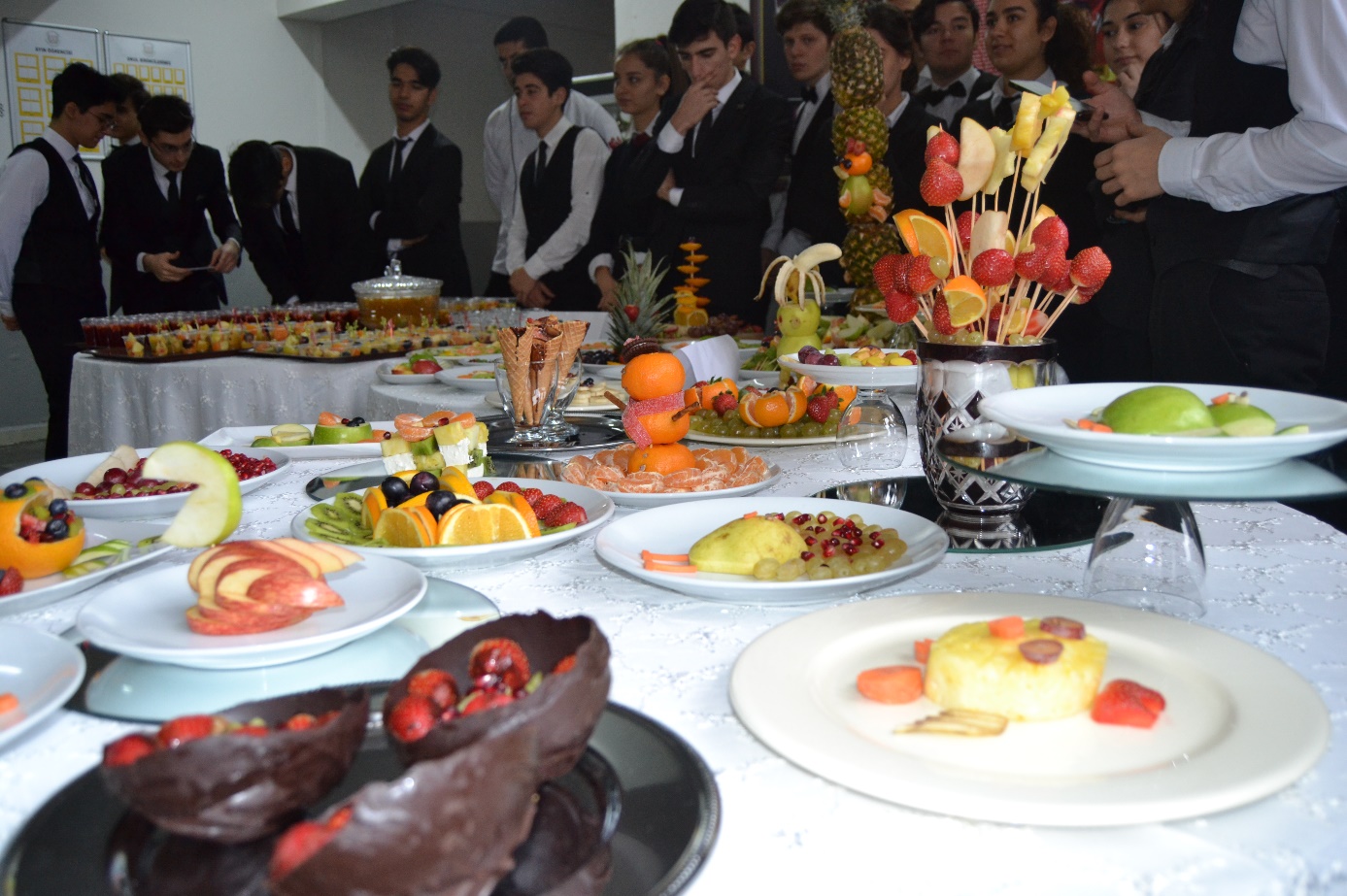 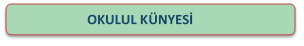 Okulumuz ve Otelimiz İstanbul Sismik Riskin Azaltılması ve Acil Durum Hazırlık Projesi (İSMEP) kapsamında yıkılıp yeniden yapılacak olan Okulumuz 2020 Eylül ayından itibaren eğitim öğretim faaliyetlerine Zeytinburnu İMKB Mesleki ve Teknik Anadolu Lisesi binasında devam etmektedir.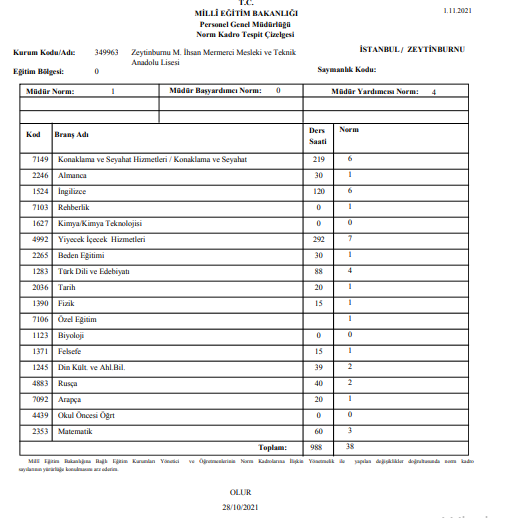 PROJE PROTOKOL SINIFLARI 9/10/11 SINIFLAR KONAKLAMA VE SEYAHAT ALANI ÇERÇEVE PROGRAMI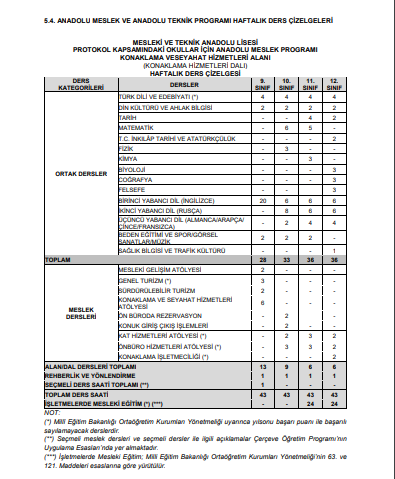 PROJE PROTOKOL SINIFLARI 9/10/11 SINIFLAR YİYECEK İÇECEK  ALANI ÇERÇEVE PROGRAMI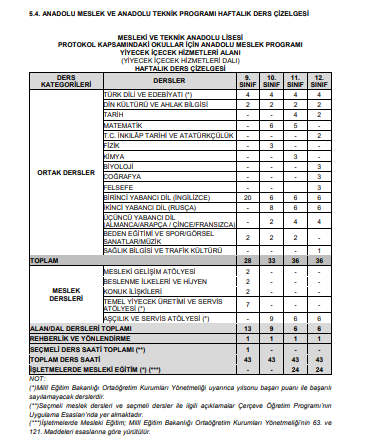 ANADOLU MESLEK 12. SINIFLAR KONAKLAMA VE SEYAHAT ALANI ÇERÇEVE PROGRAMI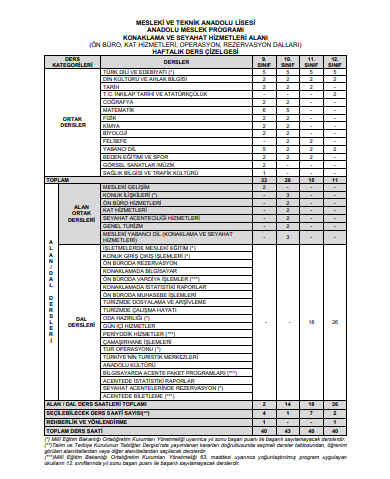 ANADOLU MESLEK 12. SINIFLAR YİYECEK İÇECEK ALANI ÇERÇEVE PROGRAMI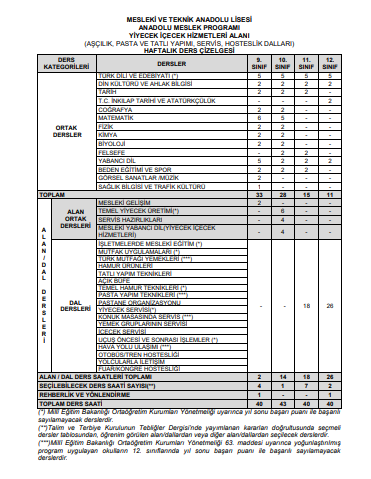 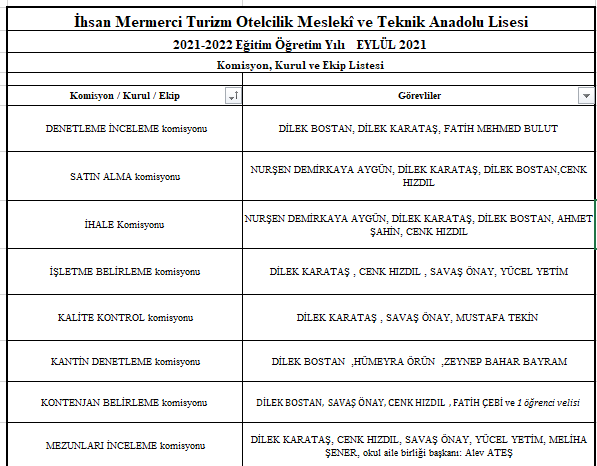 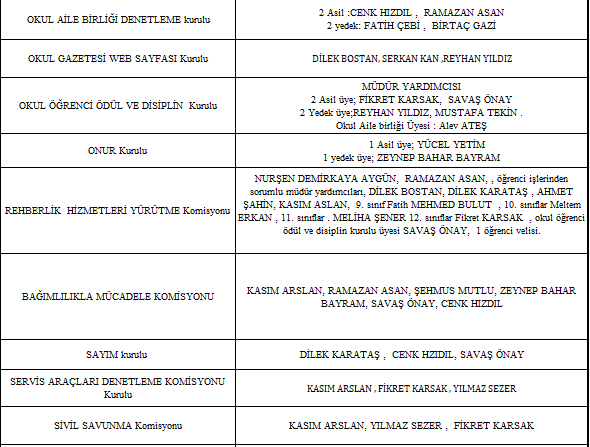 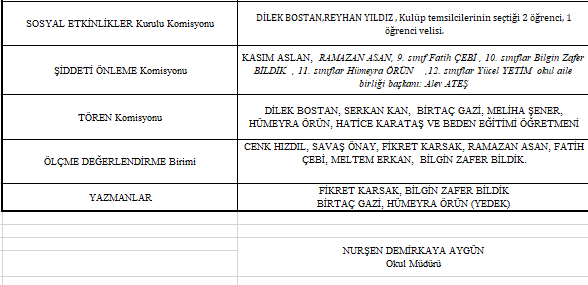 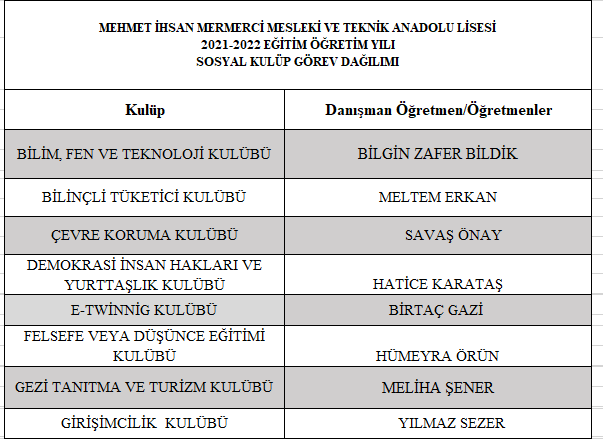 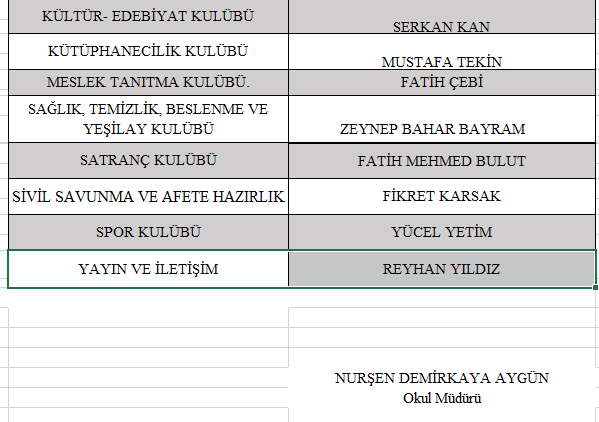 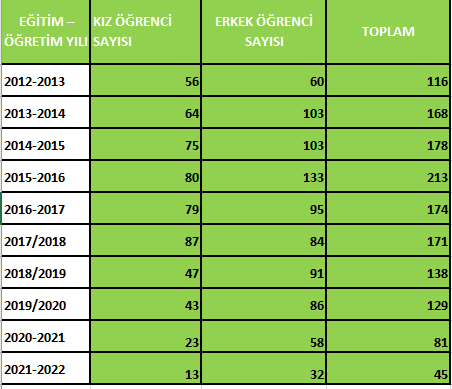 E- Okul Yönetim Bilgi SistemiMEBBİSOkulumuzun 2016-2020 Stratejik PlanıÖSYM Korkma, sönmez bu şafaklarda yüzen al sancak;                                       Sönmeden yurdumun üstünde tüten en son ocak. 
O benim milletimin yıldızıdır, parlayacak; 
O benimdir, o benim milletimindir ancak. 

Çatma, kurban olayım, çehreni ey nazlı hilâl! 
Kahraman ırkıma bir gül! Ne bu şiddet, bu celâl? 
Sana olmaz dökülen kanlarımız sonra helâl... 
Hakkıdır, Hakk’a tapan, milletimin istiklâl! 

Ben ezelden beridir hür yaşadım, hür yaşarım. 
Hangi çılgın bana zincir vuracakmış? Şaşarım! 
Kükremiş sel gibiyim, bendimi çiğner, aşarım. 
Yırtarım dağları, enginlere sığmam, taşarım. 

Garbın afakını sarmışsa çelik zırhlı duvar, 
Benim iman dolu göğsüm gibi serhaddım var. 
Ulusun, korkma! Nasıl böyle bir imanı boğar, 
“Medeniyet!” dediğin tek dişi kalmış canavar? 

Arkadaş! Yurduma alçakları uğratma, sakın. 
Siper et gövdeni, dursun bu hayâsızca akın. 
Doğacaktır sana va’dettiği günler Hakk’ın... 
Kim bilir, belki yarın, belki yarından da yakın.Bastığın yerleri “toprak!” diyerek geçme, tanı: 
Düşün altındaki binlerce kefensiz yatanı. 
Sen şehit oğlusun, incitme, yazıktır, atanı: 
Verme, dünyaları alsan da, bu cennet vatanı. 

Kim bu cennet vatanın uğruna olmaz ki feda? 
Şüheda fışkıracak toprağı sıksan, şüheda! 
Canı, cananı, bütün varımı alsın da Huda, 
Etmesin tek vatanımdan beni dünyada cüda. 
Ruhumun senden, İlâhî, şudur ancak emeli: 
Değmesin mabedimin göğsüne namahrem eli. 
Bu ezanlar ki şahadetleri dinin temeli- 
Ebedî yurdumun üstünde benim inlemeli. 

O zaman vecd ile bin secde eder-varsa-taşım, 
Her cerihamdan, ilâhî, boşanıp kanlı yaşım, 
Fışkırır ruh-ı mücerret gibi yerden naşım;                                                              O zaman yükselerek arşa değer belki başım. 

Dalgalan sen de şafaklar gibi ey şanlı hilâl! 
Olsun artık dökülen kanlarımın hepsi helâl. 
Ebediyen sana yok, ırkıma yok izmihlâl: 
Hakkıdır, hür yaşamış, bayrağımın hürriyet;
Hakkıdır, Hakk’a tapan, milletimin istiklâlMehmet Akif ERSOY        İLÇESİZEYTİNBURNUZEYTİNBURNUZEYTİNBURNUZEYTİNBURNUZEYTİNBURNUZEYTİNBURNUOKULUN ADIMEHMET İHSAN MERMERCİ MESLEKİ VE TEKNİK ANADOLU LİSESİMEHMET İHSAN MERMERCİ MESLEKİ VE TEKNİK ANADOLU LİSESİMEHMET İHSAN MERMERCİ MESLEKİ VE TEKNİK ANADOLU LİSESİMEHMET İHSAN MERMERCİ MESLEKİ VE TEKNİK ANADOLU LİSESİMEHMET İHSAN MERMERCİ MESLEKİ VE TEKNİK ANADOLU LİSESİMEHMET İHSAN MERMERCİ MESLEKİ VE TEKNİK ANADOLU LİSESİOKUL ADININ VERİLME GEREKÇESİOkulumuzun adı (Mustafa İHSAN Mermerci ile vefat Eden oğlu MEHMET Ata Mermerci) beyefendilerin isimlerinden oluşmuşturOkulumuzun adı (Mustafa İHSAN Mermerci ile vefat Eden oğlu MEHMET Ata Mermerci) beyefendilerin isimlerinden oluşmuşturOkulumuzun adı (Mustafa İHSAN Mermerci ile vefat Eden oğlu MEHMET Ata Mermerci) beyefendilerin isimlerinden oluşmuşturOkulumuzun adı (Mustafa İHSAN Mermerci ile vefat Eden oğlu MEHMET Ata Mermerci) beyefendilerin isimlerinden oluşmuşturOkulumuzun adı (Mustafa İHSAN Mermerci ile vefat Eden oğlu MEHMET Ata Mermerci) beyefendilerin isimlerinden oluşmuşturOkulumuzun adı (Mustafa İHSAN Mermerci ile vefat Eden oğlu MEHMET Ata Mermerci) beyefendilerin isimlerinden oluşmuşturOKULUN ADRESİ /TELEFONUSümer mh. 24 sk. No 2 Zeytinburnu/İstanbul0212 582 06 36    Dahili 134Sümer mh. 24 sk. No 2 Zeytinburnu/İstanbul0212 582 06 36    Dahili 134Sümer mh. 24 sk. No 2 Zeytinburnu/İstanbul0212 582 06 36    Dahili 134Sümer mh. 24 sk. No 2 Zeytinburnu/İstanbul0212 582 06 36    Dahili 134Sümer mh. 24 sk. No 2 Zeytinburnu/İstanbul0212 582 06 36    Dahili 134Sümer mh. 24 sk. No 2 Zeytinburnu/İstanbul0212 582 06 36    Dahili 134OKUL MÜDÜRÜ/TELEFONU053629766590536297665905362976659053629766590536297665905362976659OKULUN AÇILIŞ TARİHİ1994/951994/951994/951994/951994/951994/95ÖĞRETİM ŞEKLİ TAM GÜNTAM GÜNTAM GÜNTAM GÜNTAM GÜNTAM GÜNOKUL İLE İLGİLİ BİLGİLERÖzel Eğitim9. sınıf10. sınıf10. sınıf11. sınıf12. sınıfÖĞRENCİ SAYISI2458585128115TOPLAM ÖĞRENCİ SAYISI371371371371371371ŞUBE SAYISI135555ÖĞRETMEN SAYISI1 müdür. + 5 müdür yard. 45 kadrolu öğretmen = toplam 511 müdür. + 5 müdür yard. 45 kadrolu öğretmen = toplam 511 müdür. + 5 müdür yard. 45 kadrolu öğretmen = toplam 511 müdür. + 5 müdür yard. 45 kadrolu öğretmen = toplam 511 müdür. + 5 müdür yard. 45 kadrolu öğretmen = toplam 511 müdür. + 5 müdür yard. 45 kadrolu öğretmen = toplam 51VAR / YOKVAR / YOKVAR / YOKKAPASİTEKAPASİTEKAPASİTEOKUL BAHÇESİVARVARVAR600600600KONFERANS SALONUVARVARVAR150150150SPOR SALONUYOKYOKYOKYEMEKHANEYOKYOKYOKYOKYOKYOKFATİH PROJESİ UYGULANIP -UYGULANMADIĞIUYGULANIYORUYGULANIYORUYGULANIYORUYGULANIYORUYGULANIYORUYGULANIYORNoAdı-SoyadıGöreviBranşıKadro durumu1NURŞEN DEMİRKAYA AYGÜNOkul MüdürüGiyim Üretim Teknolojisi / Moda Tasarım TeknolojileriKadrolu2AHMET ŞAHİNMüdür YardımcısıTarihKadrolu 3DİLEK BOSTANMüdür YardımcısıİngilizceKadrolu 4DİLEK KARATAŞ Müdür YardımcısıKonaklama ve Seyahat HizmetleriKadrolu 5KASIM ARSLANMüdür YardımcısıMatematikKadroluBİLGİN ZAFER BİLDİKÖğretmenÖğretmenMatematikMatematikKadroluKadrolu1BİRTAÇ GAZİÖğretmenÖğretmenİngilizceİngilizceKadrolu Kadrolu 2CENK HIZDILÖğretmenÖğretmenYiyecek İçecek HizmetleriYiyecek İçecek HizmetleriKadrolu Kadrolu 3FATİH ÇEBİFATİH ÇEBİÖğretmenÖğretmenYiyecek İçecek HizmetleriYiyecek İçecek HizmetleriKadrolu4FATİH MEHMED BULUTFATİH MEHMED BULUTÖğretmenÖğretmenYiyecek İçecek HizmetleriYiyecek İçecek HizmetleriKadrolu 5FİKRET KARSAKFİKRET KARSAKUzman ÖğretmenUzman ÖğretmenKonaklama ve Seyahat HizmetleriKonaklama ve Seyahat HizmetleriKadrolu 6HATİCE KARATAŞHATİCE KARATAŞÖğretmenÖğretmenMatematikMatematikKadrolu 7HÜMEYRA ÖRÜNHÜMEYRA ÖRÜNUzman ÖğretmenUzman ÖğretmenFelsefeFelsefeKadrolu8MELİHA ŞENERMELİHA ŞENERÖğretmenÖğretmenKonaklama ve Seyahat HizmetleriKonaklama ve Seyahat HizmetleriKadrolu9MELTEM ERKANMELTEM ERKANUzman ÖğretmenUzman ÖğretmenİngilizceİngilizceKadrolu10MUSTAFA TEKİNMUSTAFA TEKİNÖğretmenÖğretmenKonaklama ve Seyahat HizmetleriKonaklama ve Seyahat HizmetleriKadrolu11RAMAZAN ASANRAMAZAN ASANÖğretmenÖğretmenRehberlikRehberlikKadrolu 12REYHAN YILDIZREYHAN YILDIZÖğretmenÖğretmenİngilizceİngilizceKadrolu 13SAVAŞ ÖNAYSAVAŞ ÖNAYÖğretmenÖğretmenKonaklama ve Seyahat HizmetleriKonaklama ve Seyahat HizmetleriKadrolu14SERKAN KANSERKAN KANÖğretmenÖğretmenTürk Dili ve EdebiyatıTürk Dili ve EdebiyatıKadrolu15YILMAZ SEZERÖğretmenKonaklama ve Seyahat HizmetleriKadrolu16YÜCEL YETİMUzman ÖğretmenKonaklama ve Seyahat HizmetleriKadrolu 17ZEYNEP BAHAR BAYRAMÖğretmenBiyolojiKadrolu1HİKMET AYKadroluSayman1MUAMMER EKERUsta Öğretici2DURAN EKİNUsta Öğretici3GÖKÇE AYAZUsta Öğretici4BURHAN DOĞAN Usta Öğretici5AYNUR AÇIKGÖZUsta Öğretici6MEHMET GÜNGÖRUsta Öğretici7ZEMZEM ÖZMENUsta Öğretici8MUZAFFER AĞBULUT9ZEYNEP TURAN 10ŞENNUR ÇILDIRAY11ARZU TEMEL2SADIK CESURKadroluHizmetli5İfagat ERKadroluHizmetliS.NOOKUL ADIADI SOYADIGÖREVİCEP TELEFONUKOMİSYON GÖREVİ1MEHMET İHSAN MERMERCİ MESLEKİ VE TEKNİK ANADOLU LİSESİ MÜDÜRLÜĞÜNurşen DEMİRKAYA aygünOKUL MÜDÜRÜBAŞKAN2MEHMET İHSAN MERMERCİ MESLEKİ VE TEKNİK ANADOLU LİSESİ MÜDÜRLÜĞÜDilek BOSTANMÜDÜR YARDIMCISIÜYE3MEHMET İHSAN MERMERCİ MESLEKİ VE TEKNİK ANADOLU LİSESİ MÜDÜRLÜĞÜKasım ASLANÖĞRETMENÜYEALANDALLARYİYECEK VE İÇECEK HİZMETLERİYİYECEK VE İÇECEK HİZMETLERİYiyecek İçecek Hizmetleri dalıKONAKLAMA VE SEYAHAT HİZMETLERİKONAKLAMA VE SEYAHAT HİZMETLERİKonaklama Hizmetleri ve Seyahat Acenteciliği dalları KONAKLAMA VE SEYAHAT HİZMETLERİSINIF/ŞUBE (ALAN)ERKEKKIZ SINIF TOPLAMIAMP -  9. Sınıf / A Şubesi (KONAKLAMA VE SEYAHAT HİZMETLERİ ALANI SINAVLI)10616AMP -  9. Sınıf / B Şubesi (YİYECEK İÇECEK HİZMETLERİ ALANI SINAVLI)11314AMP -  9. Sınıf / C Şubesi (YİYECEK İÇECEK HİZMETLERİ ALANI SINAVLI )104149. SINIF GENELİNDE TOPLAM:321345AMP- 10. Sınıf / A Şubesi (KONAKLAMA VE SEYAHAT HİZMETLERİ ALANI SINAVLI)8311AMP - 10. Sınıf / B Şubesi (KONAKLAMA VE SEYAHAT HİZMETLERİ ALANI SINAVLI))628AMP - 10. Sınıf / C Şubesi ((YİYECEK İÇECEK HİZMETLERİ ALANI SINAVLI)14923AMP - 10. Sınıf / D Şubesi (YİYECEK İÇECEK HİZMETLERİ ALANI SINAVLI)16319AMP - 10. Sınıf / E Şubesi (YİYECEK İÇECEK HİZMETLERİ ALANI SINAVLI )1462010. SINIF GENELİNDE TOPLAM:582381AMP - 11. Sınıf / A Şubesi (KONAKLAMA VE SEYAHAT HİZMETLERİ ALANI SINAVLI)151227AMP- 11. Sınıf / B Şubesi (KONAKLAMA VE SEYAHAT HİZMETLERİ ALANI SINAVLI)12820AMP- 11. Sınıf / C Şubesi YİYECEK İÇECEK HİZMETLERİ ALANI SINAVLI)16521AMP- 11. Sınıf / D Şubesi (YİYECEK İÇECEK HİZMETLERİ ALANI SINAVLI)18624AMP- 11. Sınıf / E Şubesi (YİYECEK İÇECEK HİZMETLERİ ALANI SINAVLI)15213611. SINIF GENELİNDE TOPLAM:7652128AMP- 12. Sınıf / A Şubesi (KONAKLAMA ve SEYAHAT HİZMETLERİ ALANI)20626AMP- 12. Sınıf / B Şubesi (KONAKLAMA ve SEYAHAT HİZMETLERİ ALANI)101525AMP- 12. Sınıf / C Şubesi (KONAKLAMA ve SEYAHAT HİZMETLERİ ALANI)10010AMP- 12. Sınıf / D Şubesi (YİYECEK İÇECEK HİZMETLERİ ALANI)17825AMP- 12. Sınıf / E Şubesi (YİYECEK İÇECEK HİZMETLERİ ALANI)2092912. SINIF GENELİNDE TOPLAM:7738115ÖZEL ÖĞRETİM 12 (ALAN YOK)22ÖZEL ÖĞRETİM GENEL TOPLAM22TOPLAMLAR :245126371SIRA NOSINIFSINIF REHBER ÖĞRETMENİ19/AMUSTAFA TEKİN29/ BFATİH MEHMED BULUT 39/CFATİH ÇEBİ 410/AREYHAN YILIDZ 510/BSERKAN KAN 610/CBİRTAÇ GAZİ              710/DMELTEM ERKAN 810/EHATİCE KARATAŞ 911/AMELİHA ŞENER 1011/BFİKRET KARSAK 1111/C HÜMEYRA ÖRÜN1211/DYÜCEL YETİM 1311/EFATİH ÇEBİ 1412/AYILMAZ SEZER1512/BFİKRET KARSAK1612/CMELİHA ŞENER               1712/DYÜCEL YETİM 1812/E BİLGİN ZAFER BİLDİK 192021EĞİTİM ÖĞRETİM YILI9. SINIF9. SINIF10. SINIF10. SINIF11. SINIF11. SINIF12. SINIF12. SINIFSINIF TEKRARI YAPAN TOPLAM ÖĞRENCİ SAYISIEĞİTİM ÖĞRETİM YILIMEVCUTSINIF TEKRARIMEVCUTSINIF TEKRARIMEVCUTSINIF TEKRARIMEVCUT SINIF TEKRARISINIF TEKRARI YAPAN TOPLAM ÖĞRENCİ SAYISIORTAK DERSLER1834153101632179117ORTAK DERSLER115918541422160114ORTAK DERSLER170915811150186010ORTAK DERSLER178816021160187010ORTAK DERSLER213519151571117112ORTAK DERSLER17441932185115207ORTAK DERSLER1715158131810174018ORTAK DERSLER1443016961370174339ORTAK DERSLER129?123?150?137??SINAV YILI2 YILLIK ÖN LİSANS PROGRAMLARINA YERLEŞEN ÖĞRENCİ SAYISI4 YILLIK LİSANS PROGRAMLARINA YERLEŞEN ÖĞRENCİ SAYISISINAVA GİREN ÖĞRENCİ SAYISIYÜKSEKÖĞRENİME YERLEŞEN ÖĞRENCİ YÜZDESİ (%)201210046161%9120139736158%8420149040144%90201512928160%8520168112108% 9220177824102%65201810212169%67.420197620201062021